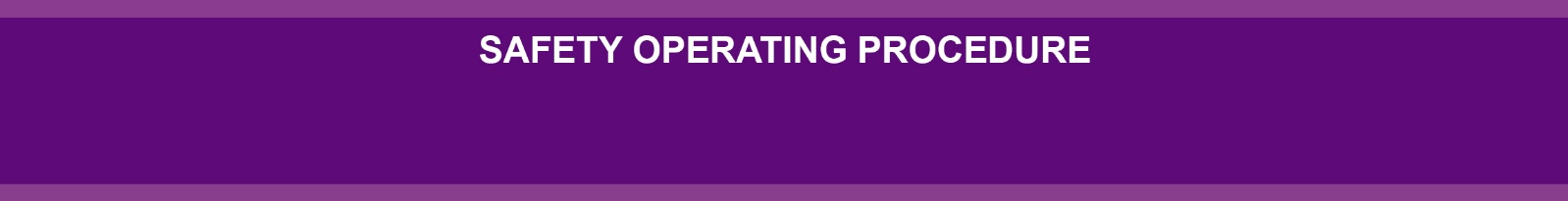 DO NOT use this machine unless a teacher has instructed you in its safe use and operation, and has given permission.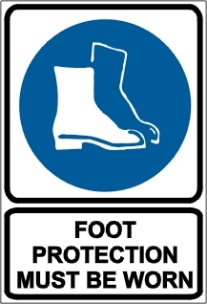 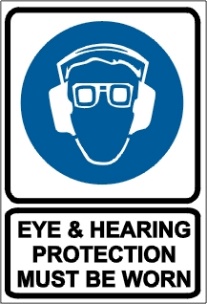 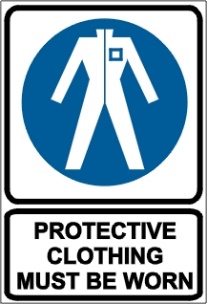 PRE-OPERATIONAL SAFETY CHECKSEnsure that all guards are fitted, secure and functional.Faulty equipment must not be used. Report suspect machinery immediately.Ensure that the three point linkage is attached to manufacturer’s specification.Ensure that the tines are in sound condition.Ensure that the depth control wheel or wheels are in sound condition.Check the tyre pressure.Ensure that the perimeter guards are in sound condition.OPERATIONAL SAFETY CHECKSKeep clear of moving machine parts.Ensure that the three point linkage, pinions and safety chains are in sound condition.Ensure that the hydraulic rams, hoses and couplings are in sound condition.Ensure that the depth control wheel or wheels are functioning.Ensure that the tines are spaced correctly and operating to manufacturer’s specification.Ensure that no person or animal is endangered when operating the equipment.HOUSEKEEPINGEnsure that you remove any foreign material from tines, guards and spacers.Keep the work area and implement shed in a clean and tidy condition.POTENTIAL HAZARDS   Moving components		   Noise				   Loose clothing entanglementThis SOP should be used in conjunction with Curriculum Activity Risk Management ModulesAcknowledgement: Much of the information for this document has been sourced from content kindly provided by Department for Education SA website.Date of last review______/______/______Signature   ______________________